ПРАВИТЕЛЬСТВО БЕЛГОРОДСКОЙ ОБЛАСТИПОСТАНОВЛЕНИЕот 13 февраля 2023 г. N 69-ппО РАСПРЕДЕЛЕНИИ СУБСИДИЙ БЮДЖЕТАМ МУНИЦИПАЛЬНЫХ РАЙОНОВИ ГОРОДСКИХ ОКРУГОВ БЕЛГОРОДСКОЙ ОБЛАСТИ НА РЕАЛИЗАЦИЮПРОЕКТА "РЕШАЕМ ВМЕСТЕ" В РАМКАХ ИНИЦИАТИВНОГОБЮДЖЕТИРОВАНИЯ НА 2023 ГОДВ соответствии с законом Белгородской области от 26 декабря 2020 года N 20 "Об инициативных проектах", постановлением Правительства Белгородской области от 28 декабря 2020 года N 598-пп "О реализации инициативных проектов на территории Белгородской области", постановлением Правительства Белгородской области от 27 декабря 2021 года N 684-пп "Об утверждении Порядка предоставления и распределения субсидий бюджетам муниципальных районов и городских округов области на реализацию проекта "Решаем вместе" в рамках инициативного бюджетирования", на основании протокола заседания межведомственной комиссии по подведению итогов конкурсного отбора инициативных проектов в 2023 году от 11 января 2023 года Правительство Белгородской области постановляет:1. Утвердить распределение субсидий бюджетам муниципальных районов и городских округов на реализацию проекта "Решаем вместе" в рамках инициативного бюджетирования на 2023 год в сумме 250000000 (двести пятьдесят миллионов) рублей за счет ассигнований, предусмотренных в законе Белгородской области от 23 декабря 2022 года N 246 "Об областном бюджете на 2023 год и на плановый период 2024 и 2025 годов", министерству жилищно-коммунального хозяйства Белгородской области на указанные цели (приложение N 1).2. Министерству финансов и бюджетной политики Белгородской области (Боровик В.Ф.) внести соответствующие изменения в сводную бюджетную роспись областного бюджета на 2023 год.3. Министерству жилищно-коммунального хозяйства Белгородской области (Ботвиньев А.Н.) провести работу по заключению соглашений о предоставлении субсидий бюджетам муниципальных районов и городских округов Белгородской области на реализацию проекта "Решаем вместе" в рамках инициативного бюджетирования в 2023 году с администрациями муниципальных районов и городских округов Белгородской области согласно перечню инициативных проектов, отобранных для получения финансовой поддержки за счет субсидий из областного бюджета в 2023 году (приложение N 2).4. Контроль за исполнением постановления возложить на заместителя Губернатора Белгородской области Полежаева К.А.5. Исполнение областного бюджета в 2023 году осуществлять с учетом положений данного постановления.6. Настоящее постановление вступает в силу со дня его официального опубликования.Губернатор Белгородской областиВ.В.ГЛАДКОВПриложение N 1УтвержденопостановлениемПравительства Белгородской областиот 13 февраля 2023 г. N 69-ппРАСПРЕДЕЛЕНИЕ СУБСИДИЙ БЮДЖЕТАМ МУНИЦИПАЛЬНЫХ РАЙОНОВИ ГОРОДСКИХ ОКРУГОВ НА РЕАЛИЗАЦИЮ ПРОЕКТА "РЕШАЕМ ВМЕСТЕ"В РАМКАХ ИНИЦИАТИВНОГО БЮДЖЕТИРОВАНИЯ НА 2023 ГОДПриложение N 2к постановлениюПравительства Белгородской областиот 13 февраля 2023 г. N 69-ппПЕРЕЧЕНЬИНИЦИАТИВНЫХ ПРОЕКТОВ, ОТОБРАННЫХ ДЛЯ ПОЛУЧЕНИЯ ФИНАНСОВОЙПОДДЕРЖКИ ЗА СЧЕТ СУБСИДИЙ ИЗ ОБЛАСТНОГО БЮДЖЕТАНА РЕАЛИЗАЦИЮ ПРОЕКТА "РЕШАЕМ ВМЕСТЕ" В РАМКАХИНИЦИАТИВНОГО БЮДЖЕТИРОВАНИЯ НА 2023 ГОД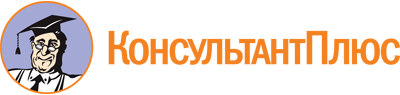 Постановление Правительства Белгородской обл. от 13.02.2023 N 69-пп
"О распределении субсидий бюджетам муниципальных районов и городских округов Белгородской области на реализацию проекта "Решаем вместе" в рамках инициативного бюджетирования на 2023 год"Документ предоставлен КонсультантПлюс

www.consultant.ru

Дата сохранения: 12.06.2023
 N п/пНаименование муниципального образованияСумма (тыс. руб.)1.Белгородский район11 118,02.Борисовский район2 367,23.Вейделевский район10 000,04.Волоконовский район12 851,15.Ивнянский район10 000,06.Корочанский район12 818,17.Красненский район15 000,08.Красногвардейский район13 832,69.Краснояружский район2 500,010.Прохоровский район6 194,411.Ракитянский район6 705,312.Ровеньский район9 145,013.Чернянский район10 000,014.Алексеевский городской округ3 396,215.Городской округ "Город Белгород"30 042,316.Валуйский городской округ10 076,617.Грайворонский городской округ8 005,018.Губкинский городской округ50 000,019.Новооскольский городской округ6 042,520.Старооскольский городской округ6 650,021.Шебекинский городской округ5 099,122.Яковлевский городской округ8 156,6ВсегоВсего250 000,0N п/пМуниципальное образованиеИнициатор проектаНаименование проектаРазмер субсидии из областного бюджета (тыс. руб.)1.Алексеевский городской округИнициативная группаОбустройство рекреационной зоны на берегу реки Черная Калитва в с. Гарбузово1 132,12.Алексеевский городской округИнициативная группаОбустройство рекреационной зоны на пруду в х. Гезов1 132,13.Алексеевский городской округИнициативная группаОбустройство зоны отдыха на пруду Копанский Яр, с. Славгородское1 132,0Итого по Алексеевскому городскому округу:Итого по Алексеевскому городскому округу:Итого по Алексеевскому городскому округу:Итого по Алексеевскому городскому округу:3 396,24.Белгородский районИнициативная группаБлагоустройство детской площадки, п. Северный, ул. Шоссейная, д. 1 и 1а Белгородского района1 963,45.Белгородский районТОС "Дальний"Благоустройство спортивной площадки по ул. Дальняя в п. Северный Белгородского района4 275,06.Белгородский районИнициативная группаБлагоустройство детско-спортивной площадки по адресу: Белгородская обл., Белгородский район, п. Разумное, ул. Филиппова, д. 123 325,07.Белгородский районИнициативная группаБлагоустройство территории по адресу: Белгородский район, п. Майский, ул. Каштановая, ул. Профессорская, ул. Тихая, пер. Крайний, устройство наружного освещения1 554,6Итого по Белгородскому району:Итого по Белгородскому району:Итого по Белгородскому району:Итого по Белгородскому району:11 118,08.Борисовский районИнициативная группаБлагоустройство дворовой территории многоквартирного жилого дома N 3 по ул. Привокзальная, с. Беленькое2 367,2Итого по Борисовскому району:Итого по Борисовскому району:Итого по Борисовскому району:Итого по Борисовскому району:2 367,29.Валуйский городской округИнициативная группаОбустройство детской спортивно-игровой площадки по ул. М.Горького, д. 6, г. Валуйки Белгородской области2 845,510.Валуйский городской округИнициативная группаБлагоустройство территории Дома-музея генерала армии Н.Ф.Ватутина370,311.Валуйский городской округИнициативная группаБлагоустройство дворовой территории, ул. Котовского, д. 1, г. Валуйки Белгородской области3 614,312.Валуйский городской округИнициативная группаУстройство водоотводной канавы по ул. Курячего, г. Валуйки Белгородской области3 246,5Итого по Валуйскому городскому округу:Итого по Валуйскому городскому округу:Итого по Валуйскому городскому округу:Итого по Валуйскому городскому округу:10 076,613.Вейделевский районИнициативная группаБлагоустройство дворовой территории в п. Вейделевка, ул. Садовая, д. 1, Центральная, д. 442 838,414.Вейделевский районТОС "Мира 79"Благоустройство дворовой территории в п. Вейделевка, ул. Мира, д. 793 516,615.Вейделевский районТОС "Мира 77"Благоустройство дворовой территории в п. Вейделевка, ул. Мира, д. 773 645,0Итого по Вейделевскому району:Итого по Вейделевскому району:Итого по Вейделевскому району:Итого по Вейделевскому району:10 000,016.Волоконовский районИнициативная группаУстройство спортивной площадки ТОС "Тургенева", п. Пятницкое2 850,017.Волоконовский районТОС "Азаровка"Устройство детской площадки в мкр "Азаровка", п. Волоконовка3 914,018.Волоконовский районДепутат Земского собранияБлагоустройство дворовой территории многоквартирного дома в с. Покровка, ул. Центральная, д. 11 009,419.Волоконовский районИнициативная группаУстройство детской игровой площадки с травмобезопасным покрытием на ул. Подгорной, с. Афоньевка1 710,020.Волоконовский районТОС "Новинка"Ремонт подъезда к МКД на ул. Центральная, с. Шидловка2 721,721.Волоконовский районИнициативная группаРемонт спортивного зала в МБУ ДО "ДЮСШ п. Пятницкое"646,0Итого по Волоконовскому району:Итого по Волоконовскому району:Итого по Волоконовскому району:Итого по Волоконовскому району:12 851,122.Город БелгородИнициативная группаРемонт подпорной стены по пр. Ватутина, д. 4 в г. Белгороде9 500,023.Город БелгородИнициативная группаОбустройство детской игровой площадки с благоустройством прилегающей территории в районе кинотеатра "Русич" по пр. Ватутина, 8а в г. Белгороде8 265,024.Город БелгородИнициативная группаБлагоустройство дворовой территории и ремонт проезда по пр. Белгородский, д. 32, 34, ул. Дзержинского, д. 10, 17, 19, 21, 23 в г. Белгороде4 078,325.Город БелгородИнициативная группаОбустройство детской игровой площадки в районе дома N 118г по ул. Садовая в г. Белгороде2 897,526.Город БелгородИнициативная группаОбустройство спортивной площадки с благоустройством территории по ул. Королева, д. 10760,027.Город БелгородИнициативная группаОбустройство детской игровой площадки по ул. Набережная, 7 в г. Белгороде4 541,5Итого по городу Белгороду:Итого по городу Белгороду:Итого по городу Белгороду:Итого по городу Белгороду:30 042,328.Грайворонский городской округИнициативная группаУстановка детской игровой площадки в г. Грайвороне, ул. Жукова, 2 (в районе МКД)7 000,029.Грайворонский городской округТОС "Доверие"Устройство тротуара по ул. Школьная в с. Дунайка1 005,0Итого по Грайворонскому городскому округу:Итого по Грайворонскому городскому округу:Итого по Грайворонскому городскому округу:Итого по Грайворонскому городскому округу:8 005,030.Губкинский городской округДепутат по единому избирательному округу Всероссийской политической партии "ЕДИНАЯ РОССИЯ"Благоустройство территорий многоквартирных домов в Белгородской области, г. Губкин, мкр "Южный"50 000,0Итого по Губкинскому городскому округу:Итого по Губкинскому городскому округу:Итого по Губкинскому городскому округу:Итого по Губкинскому городскому округу:50 000,031.Ивнянский районИнициативная группа жителейБлагоустройство дворовой территории многоквартирного дома на территории п. Ивня по ул. Транспортная, 1010 000,0Итого по Ивнянскому району:Итого по Ивнянскому району:Итого по Ивнянскому району:Итого по Ивнянскому району:10 000,032.Корочанский районДепутат Земского собранияБлагоустройство рекреационной зоны для купания, занятия спортом и отдыха на пляже, вблизи х. Кошмановка Алексеевского сельского поселения Корочанского района2 774,633.Корочанский районИнициативная группаБлагоустройство игровой площадки в с. Городище Корочанского района2 534,634.Корочанский районИнициативная группаБлагоустройство игровой площадки в с. Сетное Корочанского района2 489,635.Корочанский районТОС "Виктория"Благоустройство игровой площадки в с. Хмелевое Бубновского сельского поселения2 489,636.Корочанский районИнициативная группаБлагоустройство детской игровой площадки в с. Клиновец Бехтеевского сельского поселения2 529,7Итого по Корочанскому району:Итого по Корочанскому району:Итого по Корочанскому району:Итого по Корочанскому району:12 818,137.Красненский районИнициативная группаБлагоустройство территории МКД по ул. Юбилейная в с. Новоуколово Красненского района2 588,738.Красненский районИнициативная группаОбустройство ограждения территории общественного кладбища с. Хмелевое Красненского района1 263,739.Красненский районИнициативная группаУстройство участка уличного освещения по проезду Лепешков, с. Лесное Уколово Красненского района371,040.Красненский районИнициативная группаОрганизация торшерного освещения в парке, с. Большое Красненского района1 900,041.Красненский районИнициативная группаПриобретение и монтаж детского игрового комплекса на территории села Камызино Красненского района2 185,042.Красненский районИнициативная группаОбустройство парковки около образовательного учреждения ОГБОУ "Новоуколовская СОШ" в с. Новоуколово Красненского района528,143.Красненский районИнициативная группаБлагоустройство территории МКД по ул. Мира в селе Широкое Красненского района3 576,644.Красненский районИнициативная группаУстройство торшерного освещения в парке села Красное Красненского района2 586,9Итого по Красненскому району:Итого по Красненскому району:Итого по Красненскому району:Итого по Красненскому району:15 000,045.Красногвардейский районИнициативная группаБлагоустройство тротуарной дорожки в с. Засосна3 281,746.Красногвардейский районИнициативная группаБлагоустройство автомобильной стоянки около СОШ с. Засосна по ул. 60 лет Октября1 563,547.Красногвардейский районИнициативная группаБлагоустройство МКД, ул. Транспортная, д. 22961,848.Красногвардейский районТОС "Верхососенское"Благоустройство дорожки из тротуарной плитки в с. Верхососна Красногвардейского района950,049.Красногвардейский районИнициативная группаБлагоустройство кладбищ по ул. Фрунзе и ул. Куйбышева, с. Ливенка1 927,250.Красногвардейский районИнициативная группаБлагоустройство прилегающей территории к дороге по ул. Слободская с освещением в с. Раздорное389,551.Красногвардейский районИнициативная группаБлагоустройство тротуарной дорожки по ул. Центральная и соединяющейся с ул. Мира в с. Калиново2 023,052.Красногвардейский районИнициативная группаБлагоустройство спортивной площадки и обустройство зоны отдыха около родника Народный в х. Ендовицкий1 521,553.Красногвардейский районИнициативная группаБлагоустройство тротуара от ул. Красная до ул. Мира, протяженностью 247 м1 214,4Итого по Красногвардейскому району:Итого по Красногвардейскому району:Итого по Красногвардейскому району:Итого по Красногвардейскому району:13 832,654.Краснояружский районДепутат Земского собранияУстройство детской игровой площадки на ул. Первомайская в центре села Вязовое Краснояружского района Белгородской области2 500,0Итого по Краснояружскому району:Итого по Краснояружскому району:Итого по Краснояружскому району:Итого по Краснояружскому району:2 500,055.Новооскольский городской округТОС "Молодежный"Обустройство наружного освещения тротуарной дорожки вдоль автодороги, с. Ниновка, п. Прибрежный4 050,856.Новооскольский городской округДепутат Совета депутатовУстройство детской спортивно-игровой площадки на ул. Васильченко, г. Новый Оскол1 991,7Итого по Новооскольскому городскому округу:Итого по Новооскольскому городскому округу:Итого по Новооскольскому городскому округу:Итого по Новооскольскому городскому округу:6 042,557.Прохоровский районИнициативная группаУстройство детской спортивно-досуговой площадки по ул. Центральная в с. Шахово Прохоровского района1 876,858.Прохоровский районТОС "Поколение"Устройство тротуара к пешеходному мосту по ул. Школьная в с. Береговое-1 Прохоровского района785,659.Прохоровский районИнициативная группаБлагоустройство сквера по ул. Советская, 212 в п. Прохоровка Прохоровского района1 794,860.Прохоровский районИнициативная группаУстройство подъезда в щебеночном исполнении к кладбищу в х. Мочаки Прохоровского района88,761.Прохоровский районИнициативная группаУстройство тротуара от МБОУ "Прелестненская СОШ" к остановке по ул. Центральная в с. Прелестное Прохоровского района998,162.Прохоровский районИнициативная группаБлагоустройство уличной точки доступа раздачи Wi-Fi на территории с. Донец650,4Итого по Прохоровскому району:Итого по Прохоровскому району:Итого по Прохоровскому району:Итого по Прохоровскому району:6 194,463.Ракитянский районУличный комитетУстройство тротуарной дорожки по пер. Почтовый от ул. Пушкина до ул. 9 Мая в п. Пролетарский3 771,764.Ракитянский районТОС "Улица СХТ"Обустройство многофункциональной спортивной площадки для занятия футболом, волейболом и баскетболом на ул. Сельхозтехники в п. Ракитное2 933,6Итого по Ракитянскому району:Итого по Ракитянскому району:Итого по Ракитянскому району:Итого по Ракитянскому району:6 705,365.Ровеньский районИнициативная группаБлагоустройство кладбища в с. Нагорье Ровеньского района Белгородской области3 706,566.Ровеньский районИнициативная группаУстройство ограждения кладбища в с. Еременко Ровеньского района Белгородской области1 282,567.Ровеньский районИнициативная группаУстройство ограждения кладбища по ул. Калиновка в с. Лозная Ровеньского района Белгородской области1 145,768.Ровеньский районИнициативная группаУстройство ограждения кладбища по ул. С.Нудного в с. Айдар Ровеньского района Белгородской области580,969.Ровеньский районИнициативная группаУстройство уличного освещения перехода с ул. Центральной на ул. Новоселовская в с. Пристень Ровеньского района Белгородской области1 143,070.Ровеньский районИнициативная группаУстройство ограждения кладбища в х. Старая Райгородка Ровеньского района Белгородской области1 286,4Итого по Ровеньскому району:Итого по Ровеньскому району:Итого по Ровеньскому району:Итого по Ровеньскому району:9 145,071.Старооскольский городской округИнициативная группаУстройство тротуара по ул. Центральная до пересечения с ул. Шоссейная, с. Архангельское Старооскольского городского округа4 987,572.Старооскольский городской округТОС "Приозерный"Строительство тротуара от остановочных павильонов в районе ул. Звездная, ул. Придорожная в ИЖС Озерки Старооскольского городского округа1 662,5Итого по Старооскольскому городскому округу:Итого по Старооскольскому городскому округу:Итого по Старооскольскому городскому округу:Итого по Старооскольскому городскому округу:6 650,073.Чернянский районДепутат Муниципального советаБлагоустройство улично-дорожной сети, п. Чернянка Белгородской области (тротуары)9 062,574.Чернянский районДепутат Земского собранияОбустройство подъезда к кладбищу, ул. Старомасловская, с. Ездочное Чернянского района Белгородской области937,5Итого по Чернянскому району:Итого по Чернянскому району:Итого по Чернянскому району:Итого по Чернянскому району:10 000,075.Шебекинский городской округДепутат Совета депутатовОбустройство (многофункциональной) спортивной площадки по ул. Набережная в г. Шебекино5 099,1Итого по Шебекинскому городскому округу:Итого по Шебекинскому городскому округу:Итого по Шебекинскому городскому округу:Итого по Шебекинскому городскому округу:5 099,176.Яковлевский городской округИнициативная группаОбустройство спортивной площадки во дворе многоквартирного жилого дома N 12 по ул. 5 Августа, г. Строитель Яковлевского городского округа2 860,877.Яковлевский городской округИнициативная группаУстройство детско-спортивной площадки на ул. Новая (напротив дома N 24) в с. Озерово Яковлевского городского округа3 003,178.Яковлевский городской округИнициативная группаРемонт колодца по ул. Литвякова, п. Сажное186,979.Яковлевский городской округИнициативная группаУстройство дополнительных световых точек наружного освещения в с. Ворскла по ул. Новая Яковлевского городского округа Белгородской области486,080.Яковлевский городской округИнициативная группаБлагоустройство колодца, ул. Садовая (вблизи дома N 13), с. Сабынино Яковлевского городского округа103,281.Яковлевский городской округИнициативная группаБлагоустройство колодца на ул. Октябрьская, с. Кустовое, в районе дома 39/1103,282.Яковлевский городской округИнициативная группаБлагоустройство дворовой территории МКД N 32 и N 34 по ул. Промышленная, г. Строитель1 413,4Итого по Яковлевскому городскому округу:Итого по Яковлевскому городскому округу:Итого по Яковлевскому городскому округу:Итого по Яковлевскому городскому округу:8 156,6Итого по Белгородской области:Итого по Белгородской области:Итого по Белгородской области:Итого по Белгородской области:250 000,0